                                                                 Accredited by NAAC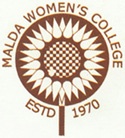 NOTICE REGARDING THE SCHEDULE OF ONLINE ADMISSION,2021-22 FOR SEMESTER IPublication of Provisional merit list: 28.08.2021 (After 12 noon)Last date for correction of mistakes / errors in Provisional merit list: 29.08.2021 (till 11.59PM)Publication of Final merit list (online)-Hons and General : 31.08.2021 (After 11.00 a.m.)Commencement of different phases of E-counselling & Online Admission : 01.09.2021 (Detailed schedule of e-counseling will be published later)Closing date of entire Online Admission Procedure : 30/09/2021                                                                                                                                  Principal	Malda Women’s College	Malda